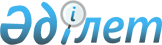 Об определении мест для размещения агитационных печатных материаловПостановление акимата Меркенского района Жамбылской области от 15 декабря 2023 года № 441. Зарегистрировано Департаментом юстиции Жамбылской области от 20 декабря 2023 года № 5134-08
      В соответствии с пунктами 6 статьи 28 Конституционного Закона Республики Казахстан от 28 сентября 1995 года "О выборах в Республике Казахстан" акимат района ПОСТАНОВЛЯЕТ:
      1. Совместно с Меркенской районной территориальной избирательной комиссией (по согласованию) определить места для размещения агитационных печатных материалов для всех кандидатов согласно приложению.
      2. Признать утратившим силу постановление акимата Меркенского района от 13 сентября 2019 года за №350 (зарегистрирован в реестре государственной регистрации нормативных правовых актов за № 4330) "Об определении мест для размещения агитационных печатных материалов и предоставлении кандидатам на договорной основе помещений для встреч с избирателями";
      Постановление акимата Меркенского района от 16 марта 2015 года за №152 (зарегистрирован в реестре государственной регистрации нормативных правовых актов за № 2586) "О внесении изменении в постановление акимата Меркенского района от 30 января 2015 года №05 "Об определении мест для размещения агитационных печатных материалов и предоставлении кандидатам на договорной основе помещений для встреч с избирателями".
      4. Контроль за исполнением настоящего постановления возложить на руководителя аппарата акима района Наметкулова Амангелды Наметкуловича.
      5. Настоящее постановление вступает в силу со дня государственной регистрации в органах юстиции и вводится в действие по истечении десяти календарных дней со дня его первого официального опубликования. Места для размещения агитационных печатных материалов
					© 2012. РГП на ПХВ «Институт законодательства и правовой информации Республики Казахстан» Министерства юстиции Республики Казахстан
				
      Аким Меркенского района 

Ж. Баубеков
Приложение к постановлению акимата Меркенского района от 15 декабря 2023 года № 441
№
Наименование сельских округов
Место размещения
1
Коммунальное государственное учреждение "Аппарат акима Актоганского сельского округа Меркенского района" 
Щит по адресу село Актоган, улица Косбармакова № 26.
1
Коммунальное государственное учреждение "Аппарат акима Актоганского сельского округа Меркенского района" 
Щит по адресу село Казахдихан, улица Ниязбекулы № 33.
2
Коммунальное государственное учреждение "Аппарат акима Жамбылского сельского округа Меркенского района"
Щит по адресу село Жамбыл, улица Исмаилова № 146. 
2
Коммунальное государственное учреждение "Аппарат акима Жамбылского сельского округа Меркенского района"
Щит по адресу село Жамбыл, улица Исмаилова № 160.
2
Коммунальное государственное учреждение "Аппарат акима Жамбылского сельского округа Меркенского района"
Щит по адресу село Жемис-жидек, улица Куттыбекулы № 25.
2
Коммунальное государственное учреждение "Аппарат акима Жамбылского сельского округа Меркенского района"
Щит по адресу село Талдыбулак, улица Жамбыла № 5.
2
Коммунальное государственное учреждение "Аппарат акима Жамбылского сельского округа Меркенского района"
Щит по адресу село Турлыбай батыра, улица Асимова №49.
3
Коммунальное государственное учреждение "Аппарат акима Меркенского сельского округа Меркенского района"
Щит по адресу село Мерке, улица Исмаилова № 167.
3
Коммунальное государственное учреждение "Аппарат акима Меркенского сельского округа Меркенского района"
Щит по адресу село Мерке, улица Исмаилова № 248.
3
Коммунальное государственное учреждение "Аппарат акима Меркенского сельского округа Меркенского района"
Щит по адресу Санаторий Мерке, улица Шипажай № 6.
3
Коммунальное государственное учреждение "Аппарат акима Меркенского сельского округа Меркенского района"
Щит по адресу село Мерке, улица Сарымолдаева №148.
4
Коммунальное государственное учреждение "Аппарат акима Ойталского сельского округа Меркенского района" 
Щит по адресу село Ойтал, улица Арайлы № 17.
4
Коммунальное государственное учреждение "Аппарат акима Ойталского сельского округа Меркенского района" 
Щит по адресу станция Мерке, улица Шокай № 30. 
4
Коммунальное государственное учреждение "Аппарат акима Ойталского сельского округа Меркенского района" 
Щит по адресу село Ойтал, улица Достык № 19
4
Коммунальное государственное учреждение "Аппарат акима Ойталского сельского округа Меркенского района" 
Щит по адресу село Мыханды, улица Мыханды № 1.
5
Коммунальное государственное учреждение "Аппарат акима Жанатоганского сельского округа Меркенского района" 
Щит по адресу село Костоган, улица Тойлыбаева № 37. 
5
Коммунальное государственное учреждение "Аппарат акима Жанатоганского сельского округа Меркенского района" 
Щит по адресу село Мынказан, улица Акимбекова № 30.
5
Коммунальное государственное учреждение "Аппарат акима Жанатоганского сельского округа Меркенского района" 
Щит по адресу село Кызыл сай, улица Мустафаева № 22.
6
Коммунальное государственное учреждение "Аппарат акима Кенесского сельского округа Меркенского района" 
Щит по адресу село Кенес, улица Тойшыманова № 40. 
6
Коммунальное государственное учреждение "Аппарат акима Кенесского сельского округа Меркенского района" 
Щит по адресу село Жаугаш батыр, улица Жаугаш батыра № 19.
7
Коммунальное государственное учреждение "Аппарат акима сельского округа Андас батыр Меркенского района" 
Щит по адресу село Андас батыр, улица Шотайулы № 39. 
7
Коммунальное государственное учреждение "Аппарат акима сельского округа Андас батыр Меркенского района" 
Щит по адресу село Кызылкыстак, улица Карпык батыра № 38.
7
Коммунальное государственное учреждение "Аппарат акима сельского округа Андас батыр Меркенского района" 
Щит по адресу село Гранитогорск, улица 40 лет Победы №1.
7
Коммунальное государственное учреждение "Аппарат акима сельского округа Андас батыр Меркенского района" 
Щит по адресу село Арал-кыстак, улица Арал-кыстак, №49 А.
8
Коммунальное государственное учреждение "Аппарат акима Сарымолдаевского сельского округа Меркенского района" 
Щит по адресу село Сарымолдаева, улица Исмаилова № 390.
8
Коммунальное государственное учреждение "Аппарат акима Сарымолдаевского сельского округа Меркенского района" 
Щит по адресу село Екпинди, улица Рыскулова № 123а.
8
Коммунальное государственное учреждение "Аппарат акима Сарымолдаевского сельского округа Меркенского района" 
Щит по адресу село Ойтал, улица Жаугаш батыра №39.
9
Коммунальное государственное учреждение "Аппарат акима Таттинского сельского округа Меркенского района" 
Щит по адресу село Татти, улица Школьная № 3.
9
Коммунальное государственное учреждение "Аппарат акима Таттинского сельского округа Меркенского района" 
Щит по адресу село Карасу, улица Абая №29.
9
Коммунальное государственное учреждение "Аппарат акима Таттинского сельского округа Меркенского района" 
Щит по адресу село Беларык, улица Сарымолдаева №6.
9
Коммунальное государственное учреждение "Аппарат акима Таттинского сельского округа Меркенского района" 
Щит по адресу село Акжол, улица Толенды №20.
Щит по адресу разъезд Шемен, улица Шемен №5.
Щит по адресу разъезд Тасоткел, улица Тасоткел №4.
10
Коммунальное государственное учреждение "Аппарат акима Суратского сельского округа Меркенского района"
Щит по адресу село Сурат, улица Шокеулы № 64.
10
Коммунальное государственное учреждение "Аппарат акима Суратского сельского округа Меркенского района"
Щит по адресу село Тескентоган, улица Сыпатай № 21.
10
Коммунальное государственное учреждение "Аппарат акима Суратского сельского округа Меркенского района"
Щит по адресу село Аккайнар, улица Рыскулова № 39.
11
Коммунальное государственное учреждение "Аппарат акима Акерменского сельского округа Меркенского района"
Щит по адресу село Акермен, улица Толе би № 27. 
11
Коммунальное государственное учреждение "Аппарат акима Акерменского сельского округа Меркенского района"
Щит по адресу село Аккоз - Кайнар, улица Аккоз - Кайнар №1/2.
11
Коммунальное государственное учреждение "Аппарат акима Акерменского сельского округа Меркенского района"
Щит по адресу село Алтынарык, Кунаева №10.
12
 Коммунальное государственное учреждение "Аппарат акима Акаралского сельского округа Меркенского района" 
Щит по адресу село Акарал, улица Сейтимбет № 20 "А".
12
 Коммунальное государственное учреждение "Аппарат акима Акаралского сельского округа Меркенского района" 
Щит по адресу село Сыпатай, улица Орталык №54.
13
Коммунальное государственное учреждение "Аппарат акима Аспаринского сельского округа Меркенского района"
Щит по адресу село Аспара, улица Аспара № 1.
13
Коммунальное государственное учреждение "Аппарат акима Аспаринского сельского округа Меркенского района"
Щит по адресу село Кайындысай, улица Шугыла №39.
14
Коммунальное государственное учреждение "Аппарат акима Рыскуловского сельского округа Меркенского района"
Щит по адресу село Интернациональная, улица Талапты № 3.
14
Коммунальное государственное учреждение "Аппарат акима Рыскуловского сельского округа Меркенского района"
Щит по адресу село Рыскулова, улица Кобейулы № 35.